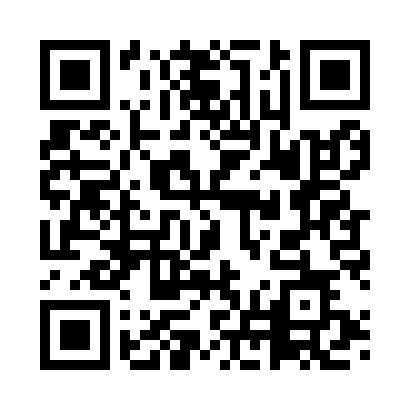 Prayer times for Aveacco, ItalyWed 1 May 2024 - Fri 31 May 2024High Latitude Method: Angle Based RulePrayer Calculation Method: Muslim World LeagueAsar Calculation Method: HanafiPrayer times provided by https://www.salahtimes.comDateDayFajrSunriseDhuhrAsrMaghribIsha1Wed3:525:531:056:068:1610:102Thu3:495:521:046:078:1810:123Fri3:475:501:046:088:1910:144Sat3:455:491:046:088:2010:165Sun3:425:471:046:098:2210:186Mon3:405:461:046:108:2310:207Tue3:385:451:046:118:2410:238Wed3:355:431:046:118:2510:259Thu3:335:421:046:128:2710:2710Fri3:315:411:046:138:2810:2911Sat3:285:391:046:148:2910:3112Sun3:265:381:046:148:3010:3313Mon3:245:371:046:158:3210:3514Tue3:225:361:046:168:3310:3715Wed3:195:341:046:168:3410:3916Thu3:175:331:046:178:3510:4117Fri3:155:321:046:188:3610:4318Sat3:135:311:046:198:3710:4619Sun3:115:301:046:198:3910:4820Mon3:095:291:046:208:4010:5021Tue3:075:281:046:218:4110:5222Wed3:045:271:046:218:4210:5423Thu3:025:261:046:228:4310:5624Fri3:005:251:046:238:4410:5825Sat2:595:241:046:238:4511:0026Sun2:575:231:056:248:4611:0227Mon2:555:231:056:248:4711:0328Tue2:535:221:056:258:4811:0529Wed2:515:211:056:268:4911:0730Thu2:495:211:056:268:5011:0931Fri2:485:201:056:278:5111:11